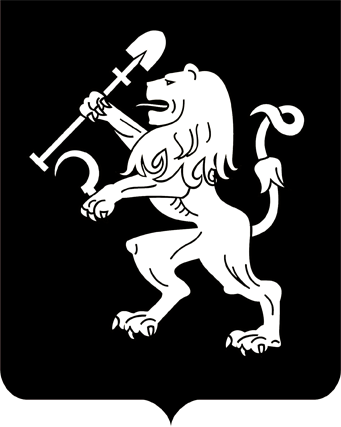 АДМИНИСТРАЦИЯ ГОРОДА КРАСНОЯРСКАПОСТАНОВЛЕНИЕО внесении измененийв постановление администрациигорода от 27.09.2012 № 415В целях оптимизации схемы размещения временных сооружений, в связи с обращениями физических и юридических лиц о включении временных сооружений в схему размещения временных сооружений 
на территории города Красноярска, утвержденную постановлением  администрации города от 27.09.2012 № 415, в соответствии со ст. 16 Федерального закона от 06.10.2003 № 131-ФЗ «Об общих принципах организации местного самоуправления в Российской Федерации», постановлением администрации города от 02.04.2012 № 137 «Об утверждении Порядка разработки и утверждения схемы размещения временных сооружений на территории города Красноярска», руководствуясь ст. 41, 58, 59 Устава города Красноярска,постановляю:1. Внести в таблицу приложения к постановлению администрации города от 27.09.2012 № 415 «Об утверждении схемы размещения временных сооружений на территории города Красноярска» следующие изменения:1) графу таблицы «Период размещения временных сооружений» строк 146, 157, 481, 727, 732, 789, 804, 829, 833, 866, 872, 875, 887, 895, 898, 1118, 1282, 1334, 1335, 1336, 1343, 1354, 1356, 1390, 1391, 1396, 1409, 2130, 2749 изложить в следующей редакции: «до 01.01.2021»;2) графу таблицы «Период размещения временных сооружений» строк 165, 374, 384, 814, 1348, 1649, 2272 изложить в следующей редакции: «до 01.07.2021»;3) графу таблицы «Период размещения временных сооружений» строк 303, 318, 356, 380, 474, 1094, 1138, 1156, 1190, 1238, 1279, 1330, 1383, 1384, 1938, 2216, 2235, 2293, 2302, 2426, 2513, 2564 изложить в следующей редакции: «до 01.07.2022»;4) графу таблицы «Период размещения временных сооружений» строк 6, 21, 26, 30, 32, 35, 61, 63, 69, 71, 72, 73, 75, 79, 115, 117, 133, 136, 140, 141, 142, 149, 158, 159, 160, 167, 188, 196, 197, 198, 207, 286, 300, 308, 315, 337, 381, 383, 387, 459, 460, 461, 465, 466, 470, 476, 487, 490, 496, 522, 526, 527, 533, 574, 597, 651, 652, 655, 656, 657, 668, 692, 712, 714, 722, 737, 751, 774, 776, 778, 781, 780, 783, 787, 790, 797, 798, 799, 800, 801, 803, 806, 807, 813, 815, 821, 823, 841, 843, 844, 867, 868, 869, 870, 873, 876, 886, 890, 893, 897, 899, 907, 908, 911, 913, 918, 942, 955, 956, 957, 960, 1038, 1044, 1071, 1117, 1121, 1132, 1239, 1280, 1281, 1288, 1322, 1387, 1389, 1390, 1401, 1402, 1403, 1422, 1568, 1616, 1623, 1669, 1675, 1684, 1699, 1711, 1727, 2115, 2143, 2144, 2173, 2181, 2218, 2219, 2224, 2242, 2243, 2247, 2248, 2249, 2250, 2252, 2253, 2254, 2255, 2256, 2262, 2275, 2295, 2301, 2311, 2320, 2330, 2340, 2362, 2401, 2425, 2429, 2442, 2449, 2463, 2494, 2550, 2572, 2601 изложить в следующей редакции: «до 01.01.2023»;5) строки таблицы 74, 200, 202, 208, 216, 287, 319, 321, 325, 329, 353, 473, 971, 1129, 1144, 1145, 1283, 1314, 1363, 1364, 1366, 1368, 1369, 1373, 1381, 1410, 1413, 1416, 1523, 1527, 1591, 1618, 1713, 1741–1749, 1827, 1850, 1851, 1948–1952, 2123, 2217, 2233, 2264, 2300, 2471, 2472, 2489, 2622 исключить;6) графу таблицы «Площадь временного сооружения, кв. м» строки 2800 изложить в следующей редакции: «2174,0»;7) строку 880 изложить в редакции согласно приложению 1 к настоящему постановлению;8) дополнить таблицу строками 2809-2835 в редакции согласно приложению 2 к настоящему постановлению.2. Настоящее постановление опубликовать в газете «Городские новости» и разместить на официальном сайте администрации города.3. Постановление вступает в силу со дня его официального опубликования.Глава города						                  С.В. ЕреминПриложение 1к постановлениюадминистрации городаот ____________ № _________Приложение 2к постановлениюадминистрации городаот ____________ № _________№п/пВид временного сооруженияАдресный ориентир расположения временного сооруженияПлощадь временного сооружения,кв. мПериод размещения временных сооружений12345880Автостоянкаул. Судостроительная, 58930,0до 01.01.2023№п/пВид временного сооруженияАдресный ориентир расположения временного сооруженияПлощадь временного сооружения,кв. мПериод размещения временных сооружений123452809Киоскул. Свердловская, 2935,9до 01.01.20252810Киоскул. Свердловская, 29318,8до 01.01.20252811Киоскул. Свердловская, 2937,6до 01.01.20252812Киоскул. Свердловская, 29319,5до 01.01.20252813Индивидуальный железобетонный гаражул. Камская, 524,0до 01.01.20252814Летняя верандаул. Кирова, 1969,6до 01.01.20232815Автостоянкаул. Спортивная, 184а854,4до 01.01.20272816Комплекс временных объектовул. Авиаторов1700,0до 01.01.20212817Павильоно. Татышев, западнее Октябрьского моста275,5до 01.01.20252818Комплекс временных объектово. Татышев, западнее Октябрьского моста237,6до 01.01.20252819Павильоно. Татышев, западнее Октябрьского моста188,4до 01.01.20252820Павильоно. Татышев, западнее Октябрьского моста228,8до 01.01.20252821Павильоно. Татышев, западнее Октябрьского моста30,0до 01.01.20252822Комплектная трансформаторная подстанцияо. Татышев, западнее Октябрьского моста32,9до 01.01.20252823Павильоно. Татышев, восточнее Октябрьского моста179,3до 01.01.20252824Плоскостное спортивное сооружениео. Татышев, 30 метров западнее Октябрьского моста18555,0до 01.01.20252825Комплекс временных объектово. Татышев, 490 метров западнее Октябрьского моста174,3до 01.01.20252826Комплекс временных объектово. Татышев, западнее Октябрьского моста863,3до 01.01.20252827Павильон-трансформеро. Татышев, 165 метров западнее Октябрьского моста49,4до 01.01.20252828Павильон-трансформеро. Татышев, 150 метров западнее Октябрьского моста49,4до 01.01.20252829Павильон-трансформеро. Татышев, 135 метров западнее Октябрьского моста49,4до 01.01.20252830Павильон-трансформеро. Татышев, 120 метров западнее Октябрьского моста49,4до 01.01.20252831Павильон-трансформеро. Татышев, 160 метров западнее Октябрьского моста49,4до 01.01.20252832Павильон-трансформеро. Татышев, 175 метров западнее Октябрьского моста49,4до 01.01.20252833Павильон-трансформеро. Татышев, 190 метров западнее Октябрьского моста49,4до 01.01.20252834Павильон-трансформеро. Татышев, 205 метров западнее Октябрьского моста49,4до 01.01.20252835Индивидуальный железобетонный гаражул. Побежимова, 44а24,0до 01.01.2023